ХАНТЫ-МАНСИЙСКИЙ АВТОНОМНЫЙ ОКРУГ - ЮГРАЗАКОНО НАГРАДАХ И ПОЧЕТНЫХ ЗВАНИЯХХАНТЫ-МАНСИЙСКОГО АВТОНОМНОГО ОКРУГА - ЮГРЫПринят Думой Ханты-Мансийскогоавтономного округа - Югры 26 ноября 2015 годаНастоящий Закон в соответствии с Уставом (Основным законом) Ханты-Мансийского автономного округа - Югры устанавливает награды и почетные звания Ханты-Мансийского автономного округа - Югры (далее также - награды, почетные звания) и регулирует отношения, связанные с награждением наградами Ханты-Мансийского автономного округа - Югры (далее также - автономный округ) и присвоением почетных званий автономного округа.Глава 1. ОБЩИЕ ПОЛОЖЕНИЯСтатья 1. Условия награждения наградами и присвоения почетных званий Ханты-Мансийского автономного округа - Югры1. Награды и почетные звания являются формой поощрения за заслуги в области государственного строительства, местного самоуправления, экономики, науки, здравоохранения, образования, экологии, культуры, искусства, спорта, в социальной сфере, укреплении законности и правопорядка, защите прав и свобод человека и гражданина, законотворческой деятельности, развитии парламентаризма, за активную общественную, благотворительную и иную деятельность, направленную на обеспечение благополучия автономного округа, повышение его статуса и рост благосостояния населения автономного округа, за проявленные мужество, смелость и отвагу при исполнении служебного или гражданского долга.2. Наград могут быть удостоены граждане Российской Федерации, прожившие и проработавшие (осуществлявшие общественную деятельность) в автономном округе не менее 15 лет на момент представления к награждению, за исключением видов наград автономного округа, предусмотренных абзацами третьим и четвертым пункта 1, абзацами с пятого по седьмой пункта 2 статьи 3 настоящего Закона.(в ред. Законов ХМАО - Югры от 28.05.2020 N 52-оз, от 07.12.2022 N 150-оз)2.1. Граждане Российской Федерации, обучающиеся в организациях, осуществляющих образовательную деятельность в автономном округе, а также граждане, проживающие в автономном округе и представленные к награждению за спасение людей, могут быть удостоены наград без учета требований пункта 2 настоящей статьи.(п. 2.1 введен Законом ХМАО - Югры от 28.05.2020 N 52-оз)3. Почетные звания могут быть присвоены гражданам, прожившим и проработавшим в автономном округе не менее 15 лет на момент представления к присвоению почетного звания.Почетных званий, установленных подпунктами 2 - 22 пункта 1 статьи 11 настоящего Закона, могут быть удостоены граждане, состоящие в трудовых отношениях на момент представления к присвоению почетного звания.4. В исключительных случаях за особый вклад в развитие автономного округа наград и почетных званий могут быть удостоены граждане Российской Федерации, прожившие и проработавшие в автономном округе менее 15 лет на момент представления к награждению или присвоению почетного звания либо проживающие в других субъектах Российской Федерации, а также иностранные граждане.5. Наград, установленных пунктами 5 - 7 статьи 3 настоящего Закона, могут быть удостоены коллективы территориальных органов федеральных органов исполнительной власти, судебных органов, структурных подразделений федеральных государственных органов, расположенных в автономном округе, органов государственной власти автономного округа, органов местного самоуправления муниципальных образований автономного округа, организаций независимо от их организационно-правовых форм и форм собственности, а также их структурных и обособленных подразделений, осуществляющих деятельность в автономном округе (далее - коллективы организаций, организации).6. Граждане, ранее удостоенные наград или почетных званий, могут быть представлены к награждению наградами и присвоению почетных званий за новые достижения и заслуги не ранее чем через три года после предыдущего награждения или присвоения почетного звания.(в ред. Закона ХМАО - Югры от 28.05.2020 N 52-оз)6.1. Губернатор Ханты-Мансийского автономного округа - Югры, Председатель Думы Ханты-Мансийского автономного округа - Югры по собственной инициативе могут представить граждан к награждению наградами и присвоению почетных званий, коллективы организаций к награждению наградами без учета требований пункта 6 настоящей статьи.(п. 6.1 введен Законом ХМАО - Югры от 28.05.2020 N 52-оз)7. Повторное награждение одноименной наградой или присвоение почетного звания не осуществляется, за исключением случаев награждения Почетной грамотой Губернатора Ханты-Мансийского автономного округа - Югры и объявления Благодарности Губернатора Ханты-Мансийского автономного округа - Югры за новые заслуги и достижения.(в ред. Закона ХМАО - Югры от 28.05.2020 N 52-оз)Статья 2. Полномочия Думы Ханты-Мансийского автономного округа - Югры и Губернатора Ханты-Мансийского автономного округа - Югры в сфере наград и почетных званий1. К полномочиям Думы Ханты-Мансийского автономного округа - Югры (далее также - Дума автономного округа) в сфере наград и почетных званий относятся:1) присвоение гражданам почетного звания "Почетный гражданин Ханты-Мансийского автономного округа - Югры" (в том числе посмертно);2) награждение граждан, коллективов организаций Почетной грамотой Думы Ханты-Мансийского автономного округа - Югры, граждан - почетным нагрудным знаком Ханты-Мансийского автономного округа - Югры "За вклад в развитие законодательства";3) учреждение и упразднение наград и почетных званий;4) установление порядка выдачи наград, нагрудных знаков, удостоверений к наградам и почетным званиям, награждение которыми и присвоение которых отнесены к полномочиям Думы автономного округа;5) установление порядка выдачи дубликатов наград, нагрудных знаков, удостоверений к наградам и почетным званиям, награждение которыми и присвоение которых отнесены к полномочиям Думы автономного округа;6) осуществление иных полномочий в соответствии с законодательством автономного округа.2. К полномочиям Губернатора Ханты-Мансийского автономного округа - Югры (далее также - Губернатор автономного округа) в сфере наград и почетных званий относятся:1) внесение предложений в Думу автономного округа о присвоении гражданам почетного звания "Почетный гражданин Ханты-Мансийского автономного округа - Югры" (в том числе посмертно);2) награждение граждан, коллективов организаций наградами и присвоение почетных званий, установленных пунктом 1, абзацами вторым и четвертым пункта 2, пунктами 3 - 5, 7 статьи 3 и подпунктами 2 - 22 пункта 1 статьи 11 настоящего Закона;3) установление порядка выдачи наград, нагрудных знаков, удостоверений к наградам и почетным званиям, награждение которыми и присвоение которых отнесены к полномочиям Губернатора автономного округа;4) установление порядка выдачи дубликатов наград, нагрудных знаков, удостоверений к наградам и почетным званиям, награждение которыми и присвоение которых отнесены к полномочиям Губернатора автономного округа;5) формирование совещательного органа - Комиссии при Губернаторе Ханты-Мансийского автономного округа - Югры по наградам, утверждение положения о нем и его состава;6) осуществление иных полномочий в соответствии с законодательством автономного округа.Глава 2. НАГРАДЫ ХАНТЫ-МАНСИЙСКОГО АВТОНОМНОГО ОКРУГА - ЮГРЫСтатья 3. Виды наград Ханты-Мансийского автономного округа - ЮгрыВ автономном округе устанавливаются следующие виды наград:1) знаки Ханты-Мансийского автономного округа - Югры:"За заслуги перед Ханты-Мансийским автономным округом - Югрой";"Герой Югры";"Заслуженный труженик Югры";(п. 1 в ред. Закона ХМАО - Югры от 07.12.2022 N 150-оз)2) почетные нагрудные знаки Ханты-Мансийского автономного округа - Югры:"За безупречную службу";"За вклад в развитие законодательства";"За активную работу с молодежью";"За укрепление дружбы и сотрудничества";(абзац введен Законом ХМАО - Югры от 25.11.2021 N 90-оз)"Гордость Югры";(абзац введен Законом ХМАО - Югры от 25.11.2021 N 90-оз)"За созидание";(абзац введен Законом ХМАО - Югры от 25.11.2021 N 90-оз)3) медали Ханты-Мансийского автономного округа - Югры:"Материнская слава";"Отцовская слава";(п. 3 в ред. Закона ХМАО - Югры от 25.11.2021 N 90-оз)4) премии Ханты-Мансийского автономного округа - Югры:"За выдающийся вклад в социально-экономическое развитие автономного округа";"За развитие культуры малочисленных народов Севера";"За вклад в развитие видов традиционной хозяйственной деятельности коренных малочисленных народов Севера";(в ред. Закона ХМАО - Югры от 17.10.2018 N 89-оз)"За отличие в охране правопорядка";"За достижения в охране природы и землеустройстве";"Лучшему студенту";"Лучшему учащемуся";(в ред. Закона ХМАО - Югры от 25.11.2021 N 90-оз)5) Почетная грамота Губернатора Ханты-Мансийского автономного округа - Югры;6) Почетная грамота Думы Ханты-Мансийского автономного округа - Югры;7) Благодарность Губернатора Ханты-Мансийского автономного округа - Югры.Статья 4. Знаки Ханты-Мансийского автономного округа - Югры(в ред. Закона ХМАО - Югры от 07.12.2022 N 150-оз)1. Знаком "За заслуги перед Ханты-Мансийским автономным округом - Югрой" награждаются граждане, имеющие широкую известность в автономном округе, внесшие выдающийся вклад в социальную сферу и развитие отраслей экономики автономного округа, а также за особые заслуги в укреплении законности и правопорядка, высшие достижения в области спорта, культуры, за проявленные мужество, смелость и отвагу при исполнении служебного или гражданского долга, спасение людей, активную общественную, благотворительную и иную деятельность, способствующую улучшению условий жизни населения автономного округа.К награждению знаком "За заслуги перед Ханты-Мансийским автономным округом - Югрой" представляются граждане, имеющие Почетную грамоту Губернатора Ханты-Мансийского автономного округа - Югры, за исключением граждан, представленных к награждению за высшие достижения в спорте, проявленные мужество, смелость и отвагу при исполнении служебного или гражданского долга, спасение людей.Награждение граждан знаком "За заслуги перед Ханты-Мансийским автономным округом - Югрой" может быть произведено посмертно.2. Знаком "Герой Югры" награждаются граждане за героические и социально значимые поступки, получившие общественное признание в автономном округе и за его пределами.Награждение граждан знаком "Герой Югры" может быть произведено посмертно.3. Знаком "Заслуженный труженик Югры" награждаются граждане за многолетний добросовестный труд, направленный на благополучие и процветание автономного округа, проработавшие в Ханты-Мансийском автономном округе - Югре на дату представления к награждению: мужчины - 35 и более лет, женщины - 30 и более лет.4. Положения о знаках "За заслуги перед Ханты-Мансийским автономным округом - Югрой", "Герой Югры", "Заслуженный труженик Югры", описания знаков и удостоверений к ним, а также размеры единовременных денежных выплат утверждаются постановлением Губернатора автономного округа.Статья 5. Почетные нагрудные знаки Ханты-Мансийского автономного округа - Югры1. Почетным нагрудным знаком Ханты-Мансийского автономного округа - Югры "За безупречную службу" награждаются лица, замещающие государственные должности Российской Федерации, должности государственной службы Российской Федерации, государственные должности автономного округа и муниципальные должности в автономном округе, лица, замещающие должности государственной гражданской службы автономного округа и должности муниципальной службы в автономном округе, за продолжительную и эффективную службу, высокий профессионализм и образцовое исполнение должностных обязанностей.(в ред. Закона ХМАО - Югры от 25.03.2021 N 22-оз)2. Почетным нагрудным знаком Ханты-Мансийского автономного округа - Югры "За вклад в развитие законодательства" награждаются граждане, внесшие значительный вклад в развитие законодательства Ханты-Мансийского автономного округа - Югры.3. Почетным нагрудным знаком Ханты-Мансийского автономного округа - Югры "За активную работу с молодежью" награждаются граждане, внесшие значительный вклад в реализацию государственной молодежной политики в автономном округе.3.1. Почетным нагрудным знаком "За укрепление дружбы и сотрудничества" награждаются граждане за особые заслуги в укреплении международного авторитета Ханты-Мансийского автономного округа - Югры, значительный вклад в развитие экономических, научных, культурных и социальных связей между Ханты-Мансийским автономным округом - Югрой и иностранными государствами, другими субъектами Российской Федерации, за служебную, профессиональную и общественную деятельность, способствующую процветанию Ханты-Мансийского автономного округа - Югры.(п. 3.1 введен Законом ХМАО - Югры от 25.11.2021 N 90-оз)3.2. Почетным нагрудным знаком "Гордость Югры" награждаются граждане, проживающие на момент представления к награде в Ханты-Мансийском автономном округе - Югре и получившие признание на российском и (или) международном уровнях за выдающиеся заслуги в спорте, культуре, искусстве, науке, здравоохранении и других сферах деятельности.(п. 3.2 введен Законом ХМАО - Югры от 25.11.2021 N 90-оз)3.3. Почетным нагрудным знаком "За созидание" награждаются граждане Российской Федерации за участие в добровольческой (волонтерской), благотворительной деятельности, оказание иной безвозмездной помощи жителям Ханты-Мансийского автономного округа - Югры, вклад в развитие институтов гражданского общества, плодотворную общественную деятельность, связанную с удовлетворением духовных, нравственных и иных нематериальных потребностей, защитой прав и законных интересов граждан, а также направленную на достижение иных общественных благ.(п. 3.3 введен Законом ХМАО - Югры от 25.11.2021 N 90-оз)4. К награждению почетными нагрудными знаками Ханты-Мансийского автономного округа - Югры "За безупречную службу" и "За активную работу с молодежью" представляются граждане, имеющие Почетную грамоту Губернатора Ханты-Мансийского автономного округа - Югры.Положения о почетных нагрудных знаках автономного округа "За безупречную службу", "За активную работу с молодежью", "За укрепление дружбы и сотрудничества", "Гордость Югры", "За созидание", описания знаков и удостоверений к ним утверждаются постановлением Губернатора автономного округа.(в ред. Закона ХМАО - Югры от 25.11.2021 N 90-оз)5. К награждению почетным нагрудным знаком Ханты-Мансийского автономного округа - Югры "За вклад в развитие законодательства" представляются граждане, имеющие Почетную грамоту Думы Ханты-Мансийского автономного округа - Югры.Положение о почетном нагрудном знаке автономного округа "За вклад в развитие законодательства", описания знака и удостоверения к нему, а также размер единовременной денежной выплаты утверждаются постановлением Думы автономного округа.Статья 6. Медали Ханты-Мансийского автономного округа - Югры "Материнская слава" и "Отцовская слава"(в ред. Закона ХМАО - Югры от 25.11.2021 N 90-оз)1. Медалями Ханты-Мансийского автономного округа - Югры "Материнская слава" и "Отцовская слава" награждаются родители (усыновители) - граждане Российской Федерации, состоящие в браке, заключенном в органах записи актов гражданского состояния, либо (в случае неполной семьи) один из родителей (усыновителей) - гражданин Российской Федерации, воспитавшие (воспитывающие) пятерых и более детей, в том числе усыновленных (удочеренных), прожившие не менее 15 лет и на момент представления к награде проживающие в Ханты-Мансийском автономном округе - Югре, не имеющие аналогичных наград Российской Федерации и других субъектов Российской Федерации, за достойное воспитание детей и укрепление семейных традиций.2. Положение о медалях Ханты-Мансийского автономного округа - Югры "Материнская слава" и "Отцовская слава", описание медалей и удостоверений к ним, а также размер единовременной денежной выплаты утверждаются постановлением Губернатора автономного округа.Статья 7. Премии Ханты-Мансийского автономного округа - Югры1. Премии автономного округа присуждаются гражданам за значительный вклад в социально-экономическое развитие автономного округа, укрепление законности и правопорядка, развитие природоохранной деятельности, за значимые достижения в области культуры, образования, науки и землеустройства.2. Положение о премиях автономного округа, описания нагрудных знаков и удостоверений к ним, а также размер единовременной денежной выплаты утверждаются постановлением Губернатора автономного округа.Статья 8. Почетная грамота Губернатора Ханты-Мансийского автономного округа - Югры1. Почетной грамотой Губернатора Ханты-Мансийского автономного округа - Югры награждаются граждане, коллективы организаций за значительный вклад в обеспечение социального и экономического развития автономного округа, развитие местного самоуправления, осуществление мер по укреплению законности и правопорядка, защиту прав и свобод человека и гражданина, за профессиональные достижения, плодотворную служебную, общественную деятельность и иные заслуги перед Ханты-Мансийским автономным округом - Югрой.(п. 1 в ред. Закона ХМАО - Югры от 28.05.2020 N 52-оз)2. Положение о Почетной грамоте Губернатора Ханты-Мансийского автономного округа - Югры, описание бланка, а также размер единовременной денежной выплаты утверждаются постановлением Губернатора автономного округа.Статья 9. Почетная грамота Думы Ханты-Мансийского автономного округа - Югры1. Почетной грамотой Думы Ханты-Мансийского автономного округа - Югры награждаются граждане, коллективы организаций за заслуги в государственной, общественной, благотворительной деятельности, совершенствовании законодательства автономного округа, значительный вклад в социально-экономическое развитие автономного округа, развитие местного самоуправления, обеспечение законности и правопорядка, прав и свобод человека и гражданина, за многолетний эффективный труд и иные заслуги перед автономным округом.2. Положение о Почетной грамоте Думы Ханты-Мансийского автономного округа - Югры, описания бланка, наградного комплекта к ней, состоящего из нагрудного знака, фрачного нагрудного значка и футляра, а также размер единовременной денежной выплаты утверждаются постановлением Думы автономного округа.Статья 10. Благодарность Губернатора Ханты-Мансийского автономного округа - Югры1. Благодарность Губернатора Ханты-Мансийского автономного округа - Югры объявляется гражданам, коллективам организаций за эффективную и добросовестную работу (службу), заслуги в развитии науки, культуры, искусства, просвещения, успехи в деле воспитания, охраны здоровья, жизни и прав граждан, высокое профессиональное мастерство, достижения в государственной, общественной и благотворительной деятельности, активное участие в волонтерском движении и иные заслуги перед Ханты-Мансийским автономным округом - Югрой.(п. 1 в ред. Закона ХМАО - Югры от 28.05.2020 N 52-оз)2. Положение о Благодарности Губернатора Ханты-Мансийского автономного округа - Югры, описание бланка, а также размер единовременной денежной выплаты утверждаются постановлением Губернатора автономного округа.Глава 3. ПОЧЕТНЫЕ ЗВАНИЯ ХАНТЫ-МАНСИЙСКОГОАВТОНОМНОГО ОКРУГА - ЮГРЫСтатья 11. Почетные звания Ханты-Мансийского автономного округа - Югры1. В автономном округе устанавливаются следующие виды почетных званий:1) "Почетный гражданин Ханты-Мансийского автономного округа - Югры".Почетное звание "Почетный гражданин Ханты-Мансийского автономного округа - Югры" является высшим почетным званием и присваивается гражданам Российской Федерации за выдающиеся заслуги в государственной, производственной, общественной и иной деятельности, в развитии экономики, науки, техники, культуры, искусства, образования, здравоохранения, спорта, в охране окружающей среды, обеспечении законности, правопорядка и общественной безопасности, повышении уровня жизни населения автономного округа, обеспечении его благополучия и процветания, повышении роли и авторитета автономного округа в Российской Федерации и на международном уровне, а также гражданам, проявившим мужество, смелость и отвагу при исполнении служебного или гражданского долга.Почетное звание "Почетный гражданин Ханты-Мансийского автономного округа - Югры" может быть присвоено посмертно.Положение о почетном звании "Почетный гражданин Ханты-Мансийского автономного округа - Югры", описания нагрудного знака, миниатюрной копии нагрудного знака и удостоверения к нему, размер ежемесячной денежной выплаты гражданам, удостоенным почетного звания "Почетный гражданин Ханты-Мансийского автономного округа - Югры", и лицам, указанным в абзаце шестом настоящего подпункта, утверждаются постановлением Думы автономного округа.(в ред. Закона ХМАО - Югры от 27.10.2022 N 124-оз)Порядок осуществления ежемесячных денежных выплат гражданам, удостоенным почетного звания "Почетный гражданин Ханты-Мансийского автономного округа - Югры", лицам, указанным в абзаце шестом настоящего подпункта, и порядок возмещения расходов гражданам, удостоенным почетного звания "Почетный гражданин Ханты-Мансийского автономного округа - Югры", приглашенным на торжественные заседания и иные торжественные мероприятия, утверждаются постановлением Губернатора автономного округа.(в ред. Закона ХМАО - Югры от 27.10.2022 N 124-оз)В случае присвоения почетного звания "Почетный гражданин Ханты-Мансийского автономного округа - Югры" посмертно ежемесячная денежная выплата назначается супруге (супругу), состоявшей (состоявшему) в зарегистрированном браке с лицом, которому посмертно присвоено почетное звание "Почетный гражданин Ханты-Мансийского автономного округа - Югры", на день его смерти (гибели), являющейся (являющемуся) неработающим пенсионером, получающим пенсию в соответствии с федеральными законами "О страховых пенсиях", "О государственном пенсионном обеспечении в Российской Федерации";(абзац введен Законом ХМАО - Югры от 27.10.2022 N 124-оз)2) "Заслуженный архитектор Ханты-Мансийского автономного округа - Югры";3) "Заслуженный геолог Ханты-Мансийского автономного округа - Югры";4) "Заслуженный деятель культуры Ханты-Мансийского автономного округа - Югры";5) "Заслуженный деятель науки Ханты-Мансийского автономного округа - Югры";6) "Заслуженный деятель физической культуры и спорта Ханты-Мансийского автономного округа - Югры";7) "Заслуженный работник жилищно-коммунального хозяйства Ханты-Мансийского автономного округа - Югры";8) "Заслуженный работник здравоохранения Ханты-Мансийского автономного округа - Югры";9) "Заслуженный работник лесного комплекса Ханты-Мансийского автономного округа - Югры";(в ред. Закона ХМАО - Югры от 25.11.2021 N 90-оз)10) "Заслуженный работник нефтегазодобывающей промышленности Ханты-Мансийского автономного округа - Югры";11) "Заслуженный работник образования Ханты-Мансийского автономного округа - Югры";12) "Заслуженный работник рыбного хозяйства Ханты-Мансийского автономного округа - Югры";13) "Заслуженный работник связи Ханты-Мансийского автономного округа - Югры";14) "Заслуженный работник сельского хозяйства Ханты-Мансийского автономного округа - Югры";15) "Заслуженный работник социальной защиты населения Ханты-Мансийского автономного округа - Югры";16) "Заслуженный работник транспорта Ханты-Мансийского автономного округа - Югры";17) "Заслуженный строитель Ханты-Мансийского автономного округа - Югры";18) "Заслуженный эколог Ханты-Мансийского автономного округа - Югры";19) "Заслуженный экономист Ханты-Мансийского автономного округа - Югры";20) "Заслуженный энергетик Ханты-Мансийского автономного округа - Югры";21) "Заслуженный юрист Ханты-Мансийского автономного округа - Югры";22) "Почетный оленевод Ханты-Мансийского автономного округа - Югры".2. Положения о почетных званиях, указанных в подпунктах 2 - 22 пункта 1 настоящей статьи, описания нагрудных знаков и удостоверений к ним утверждаются постановлением Губернатора автономного округа.Глава 4. ПОРЯДОК НАГРАЖДЕНИЯ НАГРАДАМИ И ПРИСВОЕНИЯ ПОЧЕТНЫХЗВАНИЙ ХАНТЫ-МАНСИЙСКОГО АВТОНОМНОГО ОКРУГА - ЮГРЫСтатья 12. Субъекты внесения ходатайств о награждении наградами и присвоении почетных званий Ханты-Мансийского автономного округа - Югры1. Субъектами внесения ходатайств о награждении наградами и присвоении почетных званий являются:1) Губернатор автономного округа, Председатель Думы автономного округа, лица, замещающие государственные должности первых заместителей Губернатора автономного округа, заместителей Губернатора автономного округа, руководителя Аппарата Губернатора - заместителя Губернатора автономного округа, директора Департамента - заместителя Губернатора автономного округа, заместителей Председателя Думы автономного округа;(в ред. Закона ХМАО - Югры от 25.03.2021 N 22-оз)2) руководители территориальных органов федеральных органов исполнительной власти, структурных подразделений федеральных государственных органов, судебных органов, федеральных организаций, учреждений, предприятий (их структурных и обособленных подразделений), расположенных в автономном округе;3) руководители органов государственной власти автономного округа, государственных организаций, учреждений, предприятий автономного округа;4) главы муниципальных образований автономного округа;5) руководители представительных органов, исполнительно-распорядительных органов, контрольно-счетных органов муниципальных образований автономного округа;6) руководители региональных отделений общероссийских некоммерческих организаций, региональных некоммерческих организаций автономного округа;7) руководители некоммерческих организаций, зарегистрированных в муниципальных образованиях автономного округа.(пп. 7 введен Законом ХМАО - Югры от 07.12.2022 N 150-оз)2. Губернатор автономного округа, Председатель Думы автономного округа вносят ходатайства в отношении:1) лиц, замещающих государственные должности первых заместителей Губернатора автономного округа, заместителей Губернатора автономного округа, руководителя Аппарата Губернатора - заместителя Губернатора автономного округа, директора Департамента - заместителя Губернатора автономного округа;(в ред. Закона ХМАО - Югры от 25.03.2021 N 22-оз)2) заместителей Председателя Думы автономного округа, депутатов Думы автономного округа.3. Лица, замещающие государственные должности первых заместителей Губернатора автономного округа, заместителей Губернатора автономного округа, руководителя Аппарата Губернатора - заместителя Губернатора автономного округа, директора Департамента - заместителя Губернатора автономного округа, заместителей Председателя Думы автономного округа, вносят ходатайства в отношении:(в ред. Закона ХМАО - Югры от 25.03.2021 N 22-оз)1) руководителей и бывших руководителей территориальных органов федеральных органов исполнительной власти, структурных подразделений федеральных государственных органов, судебных органов, федеральных организаций, учреждений, предприятий (их структурных и обособленных подразделений), расположенных в автономном округе;1*1) Уполномоченного по правам человека в Ханты-Мансийском автономном округе - Югре, Уполномоченного по правам ребенка в Ханты-Мансийском автономном округе - Югре, Уполномоченного по защите прав предпринимателей в Ханты-Мансийском автономном округе - Югре;(пп. 1*1 введен Законом ХМАО - Югры от 28.05.2020 N 52-оз)2) руководителей и бывших руководителей органов государственной власти автономного округа, находящихся в их ведении;3) коллективов органов государственной власти автономного округа, государственных организаций, учреждений, предприятий автономного округа, находящихся в их ведении, а также работников (служащих) указанных органов, организаций, учреждений, предприятий;4) руководителей и бывших руководителей органов местного самоуправления муниципальных образований автономного округа.4. Руководители территориальных органов федеральных органов исполнительной власти, структурных подразделений федеральных государственных органов, судебных органов, федеральных организаций, учреждений, предприятий (их структурных и обособленных подразделений), расположенных в автономном округе, вносят ходатайства в отношении:1) коллективов территориальных органов федеральных органов исполнительной власти, структурных подразделений федеральных государственных органов, судебных органов, федеральных организаций, учреждений, предприятий (их структурных и обособленных подразделений), расположенных в автономном округе, а также работников (служащих) указанных органов, организаций, учреждений, предприятий (их структурных и обособленных подразделений);2) пенсионеров - бывших руководителей и работников (служащих) территориальных органов федеральных органов исполнительной власти, структурных подразделений федеральных государственных органов, судебных органов, федеральных организаций, учреждений, предприятий (их структурных и обособленных подразделений), расположенных в автономном округе;3) бывших руководителей и работников (служащих) территориальных органов федеральных органов исполнительной власти, структурных подразделений федеральных государственных органов, судебных органов, федеральных организаций, учреждений, предприятий (их структурных и обособленных подразделений), расположенных в автономном округе.5. Руководители органов государственной власти автономного округа, государственных организаций, учреждений, предприятий автономного округа вносят ходатайства в отношении:1) коллективов органов государственной власти автономного округа, государственных организаций, учреждений, предприятий автономного округа, находящихся в их ведении, а также работников (служащих) указанных органов, организаций, учреждений, предприятий;2) пенсионеров - бывших руководителей и работников (служащих) органов государственной власти автономного округа, государственных организаций, учреждений, предприятий автономного округа, находящихся в их ведении;3) бывших руководителей и работников (служащих) органов государственной власти автономного округа, государственных организаций, учреждений, предприятий автономного округа, находящихся в их ведении;4) обучающихся в профессиональных образовательных организациях и образовательных организациях высшего образования, расположенных в автономном округе.6. Главы муниципальных образований автономного округа вносят ходатайства в отношении:1) коллективов органов местного самоуправления соответствующих муниципальных образований автономного округа, соответствующих муниципальных организаций, учреждений, предприятий, а также руководителей и работников указанных органов, организаций, учреждений, предприятий;(в ред. Закона ХМАО - Югры от 28.05.2020 N 52-оз)2) утратил силу. - Закон ХМАО - Югры от 28.05.2020 N 52-оз;3) коллективов организаций частной формы собственности (их структурных подразделений), осуществляющих деятельность в соответствующих муниципальных образованиях автономного округа, а также руководителей и работников указанных организаций (их структурных подразделений);4) пенсионеров, имеющих место жительства в соответствующих муниципальных образованиях автономного округа, а также пенсионеров, проживающих в других субъектах Российской Федерации, ранее осуществлявших трудовую деятельность на территории соответствующих муниципальных образований автономного округа, представляемых к награждению знаком "Заслуженный труженик Югры";(в ред. Закона ХМАО - Югры от 07.12.2022 N 150-оз)5) бывших руководителей и работников (служащих) органов местного самоуправления соответствующих муниципальных образований автономного округа, муниципальных организаций, учреждений, предприятий, организаций частной формы собственности (их структурных подразделений), осуществляющих деятельность в соответствующих муниципальных образованиях автономного округа;6) граждан, осуществляющих индивидуальную предпринимательскую деятельность, зарегистрированных в соответствующих муниципальных образованиях автономного округа;7) граждан, осуществляющих деятельность в некоммерческих организациях, зарегистрированных в соответствующих муниципальных образованиях автономного округа;8) многодетных матерей и отцов, имеющих место жительства в соответствующих муниципальных образованиях автономного округа;(в ред. Закона ХМАО - Югры от 25.11.2021 N 90-оз)9) иностранных граждан;10) обучающихся в общеобразовательных организациях, расположенных в соответствующих муниципальных образованиях автономного округа;11) иных граждан и организаций, не указанных в пунктах 2 - 7 настоящей статьи.7. Руководители представительных органов, исполнительно-распорядительных органов, контрольно-счетных органов муниципальных образований автономного округа вносят ходатайства в отношении лиц, замещающих муниципальные должности, и работников (служащих) соответствующих органов местного самоуправления муниципальных образований автономного округа.8. Руководители региональных отделений общероссийских некоммерческих организаций, региональных некоммерческих организаций автономного округа вносят ходатайства в отношении:1) граждан, осуществляющих деятельность в региональных отделениях общероссийских некоммерческих организаций;2) граждан, осуществляющих деятельность в региональных некоммерческих организациях автономного округа;3) граждан, представляемых к награждению знаком "Герой Югры".(пп. 3 введен Законом ХМАО - Югры от 07.12.2022 N 150-оз)8.1. Руководители некоммерческих организаций, зарегистрированных в муниципальных образованиях автономного округа, вносят ходатайства в отношении граждан, представляемых к награждению знаком "Герой Югры".(п. 8.1 введен Законом ХМАО - Югры от 07.12.2022 N 150-оз)Статья 13. Порядок представления к награждению наградами и присвоению почетных званий Ханты-Мансийского автономного округа - Югры1. К наградным документам относятся наградные листы и иные документы, подтверждающие достижения и заслуги гражданина, представленного к награждению наградой или присвоению почетного звания (далее - гражданин, представленный к награждению), коллектива организации, представленного к награждению.Формы наградных листов и перечень наградных документов, необходимых для награждения наградами и присвоения почетных званий, утверждаются постановлениями Губернатора автономного округа, Думы автономного округа.2. Наградные документы оформляются по месту основной (постоянной) работы (службы, обучения) либо осуществления общественной деятельности гражданина, представленного к награждению.В случае отсутствия у гражданина, представленного к награждению, основного (постоянного) места работы (службы, обучения) наградные документы могут быть оформлены по предыдущему месту работы (службы, обучения) либо по месту его общественной деятельности.Наградные документы многодетной матери или многодетного отца могут быть оформлены по месту их общественной деятельности либо главой муниципального образования автономного округа по месту их жительства.(в ред. Закона ХМАО - Югры от 25.11.2021 N 90-оз)3. Наградные документы подписываются руководителем организации, возбудившим ходатайство о награждении наградой или присвоении почетного звания, заверяются печатью организации (структурного подразделения, осуществляющего деятельность в соответствующем муниципальном образовании автономного округа) и направляются субъекту внесения ходатайства о награждении наградой или присвоении почетного звания.Наградные документы на руководителя организации подписываются его заместителем.4. Субъект внесения ходатайства рассматривает наградные документы и в случае согласования ходатайствует о награждении наградой или присвоении почетного звания перед Губернатором автономного округа, Думой автономного округа.В случае принятия решения о несогласовании наградных документов субъект внесения ходатайства о награждении наградой или присвоении почетного звания возвращает наградные документы с указанием причины возврата.5. Ходатайства о награждении наградами или присвоении почетных званий рассматриваются в срок, не превышающий 30 дней со дня поступления Губернатору автономного округа, в Думу автономного округа оригиналов наградных документов.6. Наградные документы не подлежат рассмотрению и возвращаются субъекту внесения ходатайства о награждении наградой или присвоении почетного звания в случаях:1) смерти гражданина, представленного к награждению, за исключением граждан, представленных к награждению посмертно;2) наличия у гражданина, представленного к награждению, неснятой или непогашенной судимости, за исключением граждан, представленных к награждению за спасение людей.(п. 6 в ред. Закона ХМАО - Югры от 28.05.2020 N 52-оз)7. Основания для возвращения субъекту внесения ходатайства рассмотренных наградных документов для награждения наградами и присвоения почетных званий, награждение которыми и присвоение которых отнесены к полномочиям Думы автономного округа, устанавливаются постановлением Думы автономного округа.(п. 7 введен Законом ХМАО - Югры от 28.05.2020 N 52-оз)8. Основания для возвращения субъекту внесения ходатайства рассмотренных наградных документов для награждения наградами и присвоения почетных званий, награждение которыми и присвоение которых отнесены к полномочиям Губернатора автономного округа, устанавливаются постановлением Губернатора автономного округа.(п. 8 введен Законом ХМАО - Югры от 28.05.2020 N 52-оз)Статья 14. Квота на награждение наградами и присвоение почетных званий Ханты-Мансийского автономного округа - Югры1. Субъект внесения ходатайства вправе в течение календарного года внести ходатайства о награждении наградами или присвоении почетных званий из расчета:1) две награды (два почетных звания) одного вида на каждую 1000 работающих (служащих, обучающихся, осуществляющих общественную деятельность) для организаций с численностью свыше 1000 работающих (служащих, обучающихся, осуществляющих общественную деятельность);2) одна награда (одно почетное звание) одного вида в год для организаций с численностью до 1000 работающих (служащих, обучающихся, осуществляющих общественную деятельность) и равной 1000 работающих (служащих, обучающихся, осуществляющих общественную деятельность).2. Губернатор автономного округа, Председатель Думы автономного округа по собственной инициативе могут представить граждан к награждению наградами и присвоению почетных званий, коллективы организаций к награждению наградами без учета требований пункта 1 настоящей статьи.Статья 15. Решение о награждении наградами или присвоении почетных званий Ханты-Мансийского автономного округа - Югры1. Решение о награждении наградами или присвоении почетных званий принимается Губернатором автономного округа на основании ходатайств, наградных документов, рекомендаций Комиссии при Губернаторе Ханты-Мансийского автономного округа - Югры по наградам и оформляется постановлением Губернатора автономного округа.2. Решение о награждении наградами или присвоении почетных званий принимается Думой автономного округа на основании ходатайств, наградных документов и оформляется постановлением Думы автономного округа.Статья 16. Отмена решения о награждении наградами или присвоении почетных званий Ханты-Мансийского автономного округа - Югры1. Решение о награждении наградой или присвоении почетного звания может быть отменено Губернатором автономного округа, Думой автономного округа в случаях выявления фактов подачи заведомо ложных сведений о награжденном, удостоенном почетного звания, фальсификации наградных документов, а также в случае вступления в законную силу приговора суда о применении к гражданину дополнительного наказания в виде лишения специального звания и (или) государственных наград.2. В случае установления фактов, указанных в пункте 1 настоящей статьи, Губернатор автономного округа, Дума автономного округа принимают постановления об отмене постановления (о внесении изменения в постановление) Губернатора автономного округа, Думы автономного округа о награждении наградой или присвоении почетного звания, а врученные гражданину награда, нагрудный знак к почетному званию и удостоверения к ним подлежат возврату соответствующими гражданами, коллективами организаций в Аппарат Губернатора автономного округа, аппарат Думы автономного округа.3. Губернатор автономного округа, Дума автономного округа могут восстановить гражданина в правах на награды и почетные звания в случае его реабилитации в соответствии с законодательством Российской Федерации или изменения приговора суда.Статья 17. Вручение наград и нагрудных знаков к почетным званиям Ханты-Мансийского автономного округа - Югры1. Вручение наград и нагрудных знаков к почетным званиям приурочивается к знаменательным и памятным датам и осуществляется в торжественной обстановке.В отдельных случаях возможно вручение наград и нагрудных знаков к почетным званиям по прошествии знаменательных и памятных дат.2. Вручение наград и нагрудных знаков к почетным званиям осуществляется Губернатором автономного округа, Председателем Думы автономного округа или по их поручению иными должностными лицами.3. Награды и нагрудные знаки к почетным званиям вручаются гражданам, их удостоенным.В исключительных случаях при наличии уважительных причин, в результате которых невозможно личное присутствие награжденного, награда или нагрудный знак к почетному званию могут быть вручены представителю награжденного.4. В случае присвоения звания "Почетный гражданин Ханты-Мансийского автономного округа - Югры" посмертно, а также в случае смерти награжденного, которому при жизни награда или нагрудный знак к почетному званию не были вручены, награда или нагрудный знак к почетному званию вручаются близким родственникам (супругам) без права их ношения.Выплата денежной премии, предусмотренной к награде или к почетному званию, близким родственникам (супругам) не осуществляется.5. Награда или нагрудный знак к почетному званию после смерти награжденного остаются у его близких родственников (супругов).6. В случае утраты награды, нагрудного знака к почетному званию или удостоверений к ним в результате стихийного бедствия либо при других особых обстоятельствах, когда не было возможности предотвратить утрату, по ходатайству награжденного выдаются дубликаты в порядке, утвержденном постановлением Губернатора автономного округа, Думы автономного округа.Глава 5. ЗАКЛЮЧИТЕЛЬНЫЕ ПОЛОЖЕНИЯСтатья 18. Порядок вступления в силу настоящего Закона1. Настоящий Закон вступает в силу с 1 января 2016 года.2. Ходатайства о награждении наградами и присвоении почетных званий, а также наградные документы, внесенные Губернатору автономного округа, в Думу автономного округа до вступления в силу настоящего Закона, рассматриваются в порядке, установленном Законом Ханты-Мансийского автономного округа - Югры от 6 мая 2005 года N 37-оз "О наградах и почетных званиях Ханты-Мансийского автономного округа - Югры".3. Вручение нагрудных знаков к награде и почетному званию, установленным пунктом 1 статьи 3 и абзацем шестым пункта 2 статьи 4 Закона Ханты-Мансийского автономного округа - Югры от 6 мая 2005 года N 37-оз "О наградах и почетных званиях Ханты-Мансийского автономного округа - Югры", осуществляется до 1 июля 2016 года.4. Со дня вступления в силу настоящего Закона признать утратившими силу:1) Закон Ханты-Мансийского автономного округа - Югры от 6 мая 2005 года N 37-оз "О наградах и почетных званиях Ханты-Мансийского автономного округа - Югры" (Собрание законодательства Ханты-Мансийского автономного округа - Югры, 2005, N 5, ст. 414);2) Закон Ханты-Мансийского автономного округа - Югры от 20 апреля 2006 года N 38-оз "О внесении изменения в статью 19 Закона Ханты-Мансийского автономного округа - Югры "О наградах и почетных званиях Ханты-Мансийского автономного округа - Югры" (Собрание законодательства Ханты-Мансийского автономного округа - Югры, 2006, N 9, ст. 654);3) Закон Ханты-Мансийского автономного округа - Югры от 21 мая 2007 года N 46-оз "О внесении изменений в статью 4 Закона Ханты-Мансийского автономного округа - Югры "О наградах и почетных званиях Ханты-Мансийского автономного округа - Югры" (Собрание законодательства Ханты-Мансийского автономного округа - Югры, 2007, N 5, ст. 615);4) Закон Ханты-Мансийского автономного округа - Югры от 28 февраля 2008 года N 12-оз "О внесении изменений в статью 19 Закона Ханты-Мансийского автономного округа - Югры "О наградах и почетных званиях Ханты-Мансийского автономного округа - Югры" (Собрание законодательства Ханты-Мансийского автономного округа - Югры, 2008, N 2, ст. 51);5) Закон Ханты-Мансийского автономного округа - Югры от 22 декабря 2008 года N 157-оз "О внесении изменений в Закон Ханты-Мансийского автономного округа - Югры "О наградах и почетных званиях Ханты-Мансийского автономного округа - Югры" (Собрание законодательства Ханты-Мансийского автономного округа - Югры, 2008, N 12 (ч. 3), ст. 1925);6) Закон Ханты-Мансийского автономного округа - Югры от 2 февраля 2010 года N 21-оз "О внесении изменений в Закон Ханты-Мансийского автономного округа - Югры "О наградах и почетных званиях Ханты-Мансийского автономного округа - Югры" (Собрание законодательства Ханты-Мансийского автономного округа - Югры, 2010, N 2 (ч. 1), ст. 81);7) Закон Ханты-Мансийского автономного округа - Югры от 16 декабря 2010 года N 227-оз "О внесении изменений в Закон Ханты-Мансийского автономного округа - Югры "О наградах и почетных званиях Ханты-Мансийского автономного округа - Югры" (Собрание законодательства Ханты-Мансийского автономного округа - Югры, 2010, N 12 (ч. 3), ст. 1145);8) статью 6 Закона Ханты-Мансийского автономного округа - Югры от 31 января 2011 года N 2-оз "О внесении изменений в отдельные законы Ханты-Мансийского автономного округа - Югры в связи с изменением структуры Думы Ханты-Мансийского автономного округа - Югры" (Собрание законодательства Ханты-Мансийского автономного округа - Югры, 2011, N 1, ст. 2);9) статью 16 Закона Ханты-Мансийского автономного округа - Югры от 30 сентября 2013 года N 86-оз "О внесении изменений в отдельные законы Ханты-Мансийского автономного округа - Югры" (Собрание законодательства Ханты-Мансийского автономного округа - Югры, 2013, N 9 (ч. 2, т. 2), ст. 1123);10) Закон Ханты-Мансийского автономного округа - Югры от 10 декабря 2014 года N 106-оз "О внесении изменений в Закон Ханты-Мансийского автономного округа - Югры "О наградах и почетных званиях Ханты-Мансийского автономного округа - Югры" (Собрание законодательства Ханты-Мансийского автономного округа - Югры, 2014, N 12 (с.) от 10 декабря 2014 года, ст. 1411);11) Закон Ханты-Мансийского автономного округа - Югры от 25 июня 2015 года N 58-оз "О внесении изменения в статью 19 Закона Ханты-Мансийского автономного округа - Югры "О наградах и почетных званиях Ханты-Мансийского автономного округа - Югры" (Собрание законодательства Ханты-Мансийского автономного округа - Югры, 2015, N 6 (ч. 2, т. 1), ст. 508);12) статью 1 Закона Ханты-Мансийского автономного округа - Югры от 27 сентября 2015 года N 84-оз "О внесении изменений в отдельные законы Ханты-Мансийского автономного округа - Югры в части устранения факторов, способствующих созданию условий для проявления коррупции" (Собрание законодательства Ханты-Мансийского автономного округа - Югры, 2015, N 9 (ч. 2), ст. 905);13) Закон Ханты-Мансийского автономного округа - Югры от 29 октября 2015 года N 116-оз "О внесении изменений в статью 15 Закона Ханты-Мансийского автономного округа - Югры "О наградах и почетных званиях Ханты-Мансийского автономного округа - Югры" (Собрание законодательства Ханты-Мансийского автономного округа - Югры, 2015, N 10 (ч. 2, т. 1), ст. 1080).ГубернаторХанты-Мансийскогоавтономного округа - ЮгрыН.В.КОМАРОВАг. Ханты-Мансийск27 ноября 2015 годаN 125-оз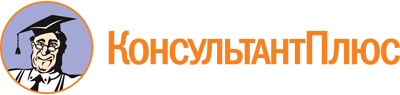 Закон ХМАО - Югры от 27.11.2015 N 125-оз
(ред. от 07.12.2022)
"О наградах и почетных званиях Ханты-Мансийского автономного округа - Югры"
(принят Думой Ханты-Мансийского автономного округа - Югры 26.11.2015)Документ предоставлен КонсультантПлюс

www.consultant.ru

Дата сохранения: 16.01.2023
 27 ноября 2015 годаN 125-озСписок изменяющих документов(в ред. Законов ХМАО - Югры от 17.10.2018 N 89-оз, от 28.05.2020 N 52-оз,от 25.03.2021 N 22-оз, от 25.11.2021 N 90-оз, от 27.10.2022 N 124-оз,от 07.12.2022 N 150-оз)